Okresní soud v Ostravě  K č.j. 71T121/2018  Návrh k přizvání znalců z oboru stomatologie, neurologie a radiologieVážená paní soudkyně,Kongres České lékařské komory (ČLK) konaný dne 19. června 2009 k problematice znaleckých posudků ve zdravotnictví a postupu lege artis, konsensem přítomných odborníků z Ministerstva spravedlnosti ČR, Ministerstva zdravotnictví ČR, Nejvyššího soudu ČR, Nejvyššího státního zastupitelství a ČLK konstatoval, že posuzovat správnost či nesprávnost postupu lékaře určité odbornosti, může jen lékař, který má potřebnou kvalifikaci a zkušenosti ve stejné odbornosti, jako posuzovaný lékař. Bylo výslovně zdůrazněno, že znalec z oboru zdravotnictví odvětví soudního lékařství, nemůže posuzovat správnost či nesprávnost postupu lékaře klinického oboru. Bylo však rovněž zdůrazněno, že rozsah profesních povinností lékaře určité odbornosti, nemůže znát a posuzovat, zda je lékař dodržel či porušil, znalec, který nemá tuto odbornost.	Znalkyně MUDr. Svatava Duchaňová na svých webových stránkách toto stanovisko ČLK sama zmiňuje https://www.soudniznalecbrno.cz/poskytovane-sluzby.php, cituji:„V kompetenci znalců z oboru soudního lékařství není posuzovat správnost postupu léčení pacientů klinickými lékaři. Podle rozhodnutí České lékařské komory a Nejvyššího soudu se k postupu lege artis a non-lege artis může vyjádřit jen znalec ze stejného lékařského oboru, ve kterém k porušení péče o pacienta došlo.“Požadavek ČLK splňuje jedině znalecký posudek zpracovaný znaleckým ústavem.Dne 10.12.2018 byl soudu předložen znalecký posudek zpracovaný znaleckým ústavem, a to Lékařskou fakultou Univerzity Palackého v Olomouci, z oboru radiologie, ústní čelistní a obličejová chirurgie, neurologie a soudní lékařství, ze dne 20.11.2018, zpracovaný m. j. dvěma předními profesory na oblast radiologie a neurologie, a atestovaným lékařem na oblast stomatochirurgie.Z výše uvedeného důvodu navrhuji, aby byli přizváni znalci z oboru stomatologie, neurologie a radiologie.K vypracování znaleckého posudku z oboru stomatologie navrhuji přizvat jednoho ze 2 znalců:Doc. MUDr. ROMAN ŠMUCLER, CSc., předseda České stomatologické komory, IČ: 45858349,Pařížská 203/19, 110 00 Praha 1.Doc. MUDr. JOSEF PODSTATA, DrSc., IČ: 60044071,Wenzigova 5/1871, 120 00 Praha 2 - Nové Město.K vypracování znaleckého posudku z oboru radiologie navrhuji přizvat znalce:MUDr. DUŠAN SPITZER, Ph.D. MBA, IČ: 16592379,Zahradní 247, 281 23 Starý KolínK vypracování znaleckého posudku z oboru neurologie navrhuji přizvat znalce:MUDr. PhDr. LUBOMÍR HÁČIK, CSc., IČ: 61474011,Brichtova 812/5, 152 00 Praha 5.Příloha:MUDr. Svatava Duchaňová – poskytované službyV Ostravě: 9.11.2020V úctě   Ing. Marek Gába  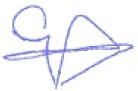 